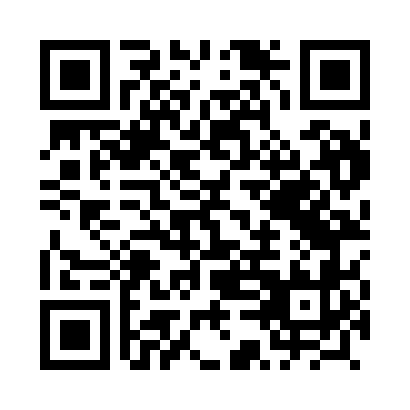 Prayer times for Zdunowo, PolandMon 1 Apr 2024 - Tue 30 Apr 2024High Latitude Method: Angle Based RulePrayer Calculation Method: Muslim World LeagueAsar Calculation Method: HanafiPrayer times provided by https://www.salahtimes.comDateDayFajrSunriseDhuhrAsrMaghribIsha1Mon4:006:0612:375:037:099:072Tue3:576:0312:375:057:119:103Wed3:546:0112:365:067:139:124Thu3:515:5912:365:077:159:155Fri3:485:5612:365:097:179:176Sat3:445:5412:365:107:189:207Sun3:415:5112:355:117:209:228Mon3:385:4912:355:127:229:259Tue3:355:4712:355:147:249:2810Wed3:315:4412:355:157:269:3011Thu3:285:4212:345:167:289:3312Fri3:255:4012:345:177:299:3613Sat3:215:3712:345:197:319:3914Sun3:185:3512:345:207:339:4115Mon3:145:3312:335:217:359:4416Tue3:115:3012:335:227:379:4717Wed3:075:2812:335:247:399:5018Thu3:035:2612:335:257:409:5319Fri3:005:2412:325:267:429:5620Sat2:565:2112:325:277:449:5921Sun2:525:1912:325:287:4610:0222Mon2:485:1712:325:307:4810:0623Tue2:455:1512:325:317:4910:0924Wed2:415:1312:315:327:5110:1225Thu2:375:1012:315:337:5310:1626Fri2:335:0812:315:347:5510:1927Sat2:285:0612:315:357:5710:2328Sun2:245:0412:315:367:5810:2629Mon2:205:0212:315:388:0010:3030Tue2:195:0012:315:398:0210:34